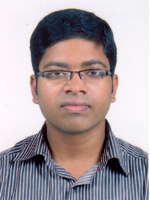                                                                                                                                  Joseph                                                                                                                  Email: joseph.191418@2freemail.com Objective  To be involved in a dynamic and growth oriented organization which will enable me in utilizing my full energy and enthusiasm in achieving the best results from the tasks entrusted in me, thereby achieving high level of professional skills and valuable experience.Work ExperienceAbzan construction (p) Ltd. - Sanjay Gandhi Thermal Power Station at Birsinghpur (M.P) trainee Engineer. - April 2012 to October 2012Work Responsibilities Coordinate between the client site and head office store for the daily supply of required material to ensure smooth flow of maintenance activities at the site.Authorise material application at site and organize the requirement and implementation as per daily site work required.Supervise the overhauling work in coal burner at the Boiler Maintenance Division, Sanjay Gandhi Thermal Power Plant.Coordinate with senior management for manpower requirements at various locations.Studying the feasibility of work schedules and apply changesCoordinate with senior management for billing of works to quantities and variations.Thejo Engineering Ltd, Chennai - Steel and Power Plant Projects-INSTALLATION ENGINEER. - JANUARY 2013-JULY 2013Work Responsibilities Preparation of the Engineering Input Data Sheet for the design and manufacturing division for review of existing designs or for the redesign of the conveyor and related mechanism  as per clients requirements.Visit various existing/new clients to collect feedback and to advise them on various products installed in the respective sites as part of Marketing/Sales.Obtain weekly work permit for the workers in site from safety department signed by the safety officer ensuring all paper work and safety requirements are fulfilled.Get the materials shifted to required work area and work independently coordinating the labor and material requirement as per specific works.Supervise the installations of major works like rubber liners in ball mill, I.C Pads, belt tracker rollers under conveyor belt system. Experienced in installation of Matrox Liners in various storage bins at pellet plant sites in . Educational Qualifications 	  Projects and Seminar conducted ProjectOrganization: Apollo Tyres, ThrissurSubject matter: Modification of separating conveyorDescription: The Project Involved:Study of the separating conveyor (middle part of the whole conveyor used for transferring side walls and treads of the tyre) which used to break down every two days. Modification of existing conveyor with spring tensioner for automatic tightening of belts instead of manual and preventing jamming of belt over rollers. Seminar:Paper presented on Space Vehicle Propulsion.Description: Various methods of space vehicle propulsions including electric propulsion, chemical propulsion and ion thrusters.Study Report: Piping Technology  Description: Various piping materials, manufacture and its standards.Working CapabilitiesGood communication skills and with a positive attitude and a very good team player.Excellent exposure to various cultures and understanding of working styles and etiquette requirements and cross cultural skills.Experience in engaging with senior executives/industry professionals and building relationships.Excellent networking skills. Personal Details  Name                          		: 		JOSEPH Date of Birth             		: 		07-07-1989Marital Status          			: 		Single	Nationality	          		: 		IndianVisa Status			:		Currently on Visit VisaLanguage Known     		:		 English, Hindi & Malayalam.CertificationSpecialisationSchool/collegeBoard/ UniversityYear of PassingB.Tech - Mechanical Engineering Mechanical Engineering   , (Est 1937)2012HSCScience St. Mary’s  HSS, Manarcaud,State Board2007AISSAll Subjects   Lourdes Public School,                        Kottayam. Central Board 2005